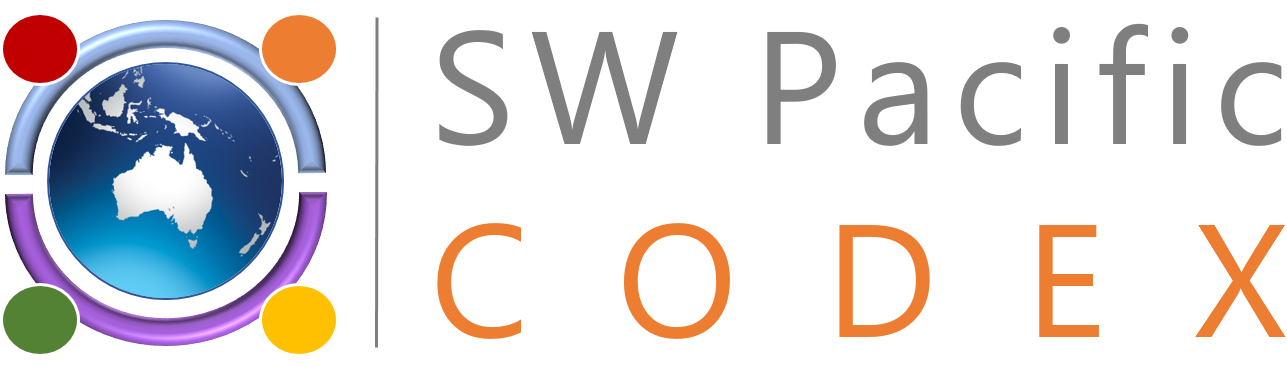 CODEX TRAINING AND OUTREACH PROGRAM DESTINED TO 
SOUTH WEST PACIFIC CODEX CONTACT POINTSBest Practices for Participation in Codex Meetings8 – 9 November 2022Movenpick Hotel AucklandAuckland, New-ZealandFacilitated Discussions SWOT AnalysisThis section of the Program will be handled in the form of Roundtable discussions.The aim is to map current Codex Capacities in SWP Countries and identify: Strengths, Weaknesses, Opportunities and ThreatsSmall groups will be formed, based on the seating arrangements to discuss these aspects. Each group will nominate a Spokesperson, to report on the outputs of the discussions of the group. StrengthsIdentify what you consider are the main assets that your jurisdiction has to enable your participation in Codex Proceedings. Include strengths stemming from collective work and collaboration between SWP countries. WeaknessesIdentify weaknesses and limitations that may impact negatively or impede your contributions to the international standard setting process under Codex, including the limitations related to : capacity, funding, limited awareness of senior management of the importance of Codex, as well as the limitations that may be encountered in using or adapting Codex standards and guidelines to support the development and enhancement of your country’s food control system. OpportunitiesDiscuss opportunities that you have identified, and which may offer solutions to the current limitations to your effective participation in Codex Proceedings.What do you see as means that may turn challenges into solutions? Threats:What are the predicted and possible unforeseen issues that you think you may encounter and that could constitute threats to the progress you may be accomplishing towards a stronger participation and a more effective contribution to food international standard setting.